Fagutvalget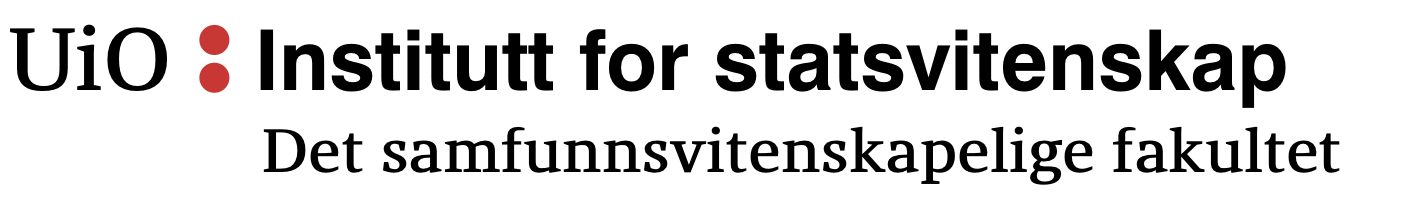 Institutt for statsvitenskapDet samfunnsvitenskapelige fakultetMøtereferat Til:		Fagutvalget ved Institutt for statsvitenskapDato: 		tirsdag 2. juni 2020Tid:		10:15 – 11:00Sted:		https://hangouts.google.com/call/POmqxr5roArVCGqnJs7WAEEIOrdstyrer:	Janicke EckhoffReferent: 	Thomas TangenTilstede:	Henrik Vincent F. Vassal		Fravær:	Jens Kristian ØvstebøHermann ZimmermannJanicke EckhoffLinn-Kristine FørdeMette SandstadSigve Chrisander IversenThomas TangenV20/83	Godkjenning av innkalling, dagsorden og referatDet ble ikke skrevet referat fra forrige møte.Sak til V20/89: FagutvalgsaftenGodkjenning av innkalling og dagsorden er enstemmig vedtatt.V20/84	Orientering fra vervLeder v/ JanickeIntet å orientere.Nestleder v/ Henrik VincentMøte med LM.Møte med ZP.Sekretariat v/ ThomasIntet å orientere.Økonomi v/ MetteIntet å orientere.Kommunikasjon v/ HermannIkke tilstede.Arrangementer v/ Linn-KristineIntet å orientere.Samfunnsvitenskapelig Studentutvalg (SVSU) v/ Jens KristianIkke tilstede.Instituttstyret v/ HermannProgramrådet mente at kandidatene enten var over- eller underkvalifiserte.Kommenterte rotete saksdokumenter.Sagt til Bjørn at han hadde gjort en god jobb under koronavirussituasjonenProgramrådet v/ Sigve & HermannIntet å orientere.V20/85	Lesesalplass for masterstudenterMette redegjør:Bekymring fra masterstudenter som ikke får plass på lesesalplasser.Henrik Vincent: Det er bare reservasjon for de med medisinsk grunnlag.Thomas: Det fremgår av § 3.1-6 i reglementet at det ikke er noen fortrinnsrett.Mette: Det finnes ingen reserverte leseplasser utover overnevnte. Det er også uklart hvem som har fått utsatt eksamen.Mette tar reglementet videre til de aktuelle studentene. Fagutvalget ved ISV bistår med tvisteløsning dersom det skulle bli nødvendig.V20/86	Førsteutkast til nettsideHermann redegjør.Thomas: Kan det legges til en fane for referater.Mette: Bør ha en fane som heter dokumenter. Budsjett bør også ligge offentlig.Hermann: Trenger en logo med tekst.Thomas: Sender over alle grafiske elementer.Hermann: Trenger bare litt mer tid for koding.Hermann jobber videre med nettsiden.V20/87	EventueltThomas redegjør:Hyggelig med en kveld.Mette: Kan være hos Mette og grille.Henrik Vincent: Kan arrangementsansvarlig ta ansvar for dette?Linn-Kristine: Kan lage en Doodle for når folk kan.Thomas: Thomas, Sigve, Hermann og Jens Kristian er ferdig med STV1020 tirsdag neste uke.Mette: Janicke er ikke ferdig før om to uker.Linn finner dato og planlegger arrangementet.Møtet er hevet 10:46.Med vennlig hilsen,Henrik Vincent Fiske Vassal	Thomas TangenNestleder 					SekretærFagutvalget for ISV 			Fagutvalget for ISV